Patrick Dewane Biography Patrick Dewane has performed “The Accidental Hero” in over one-hundred venues across the United States and Europe, including the Ford’s Theater in Washington, DC. In a twenty-five-year career in the arts he has had a hand in over forty world premieres in theatre, dance and opera. He was nominated for a Regional Emmy as Executive Producer of the PBS broadcast of the opera “Silent Night,” which won the 2012 Pulitzer Prize for Music.His six Czech Republic tours of “The Accidental Hero” to the Czech Republic have earned several honors for the show and its main character, Lt. Colonel Matt Konop.  A bronze plaque of Konop was dedicated in main square of Domazlice, Czech Republic in May, 2015; in May, 2016, Konop was posthumously made an honorary citizen of the Czech Republic; and in May, 2017 Konop’s hometown of Two Rivers, Wisconsin became a Sister City of Domazlice, Czech Republic.Dewane has received two Minnesota State Arts Board touring grants to take “The Accidental Hero” to communities across Minnesota.  While at Minnesota Opera, Dewane created the company's award-winning New Works Initiative program.  He has an MFA in Theater from Brooklyn College and has held senior management positions for: Dance Theatre of Harlem, Opera Company of Philadelphia, Childrenʼs Theatre Company and Minnesota Opera.  Prior to leaving his full-time job in August, 2015 to pursue touring and other creative endeavors, he had led capital and annual fund campaigns totally over $500 million. A native of Manitowoc, Wisconsin, Dewane resides in Edina, MN with his wife and son.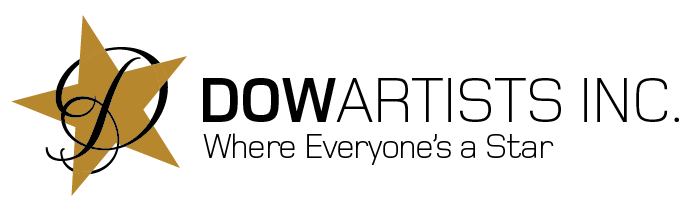 DowArtists.com 